                                   5th Annual Juvenile Justice Conference	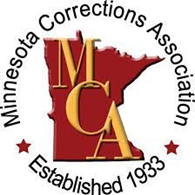 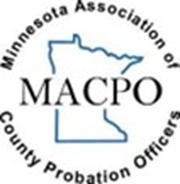 Forging Our Future:  Keeping the Focus on Today’s YouthThursday, April 18, 2024					      Maplewood Community Center9:00 – 9:15 AM:             	Welcome         Carter Diers, MCA President          Jon Schiro, MACPO PresidentPaul Schnell, Commissioner of Corrections9:15 – 10:30 AM:		Working with Juveniles who Sexually Offend	TinaMarie Hubbell, Village Ranch Child & Family Services10:30 – 10:45 AM:	Break/Resource Time – Sponsor Spotlight 10:45 – 12:00 PM:	Addressing Clients with Mental Illness and Behavioral Difficulties	Frank Weber, Clinical Director CORE Professional Services12:00– 12:45 PM:	Lunch – Sponsor Spotlights 12:45 – 2:00 PM:	DRT Changes Panel Melissa McCann, Corrections Program Director MCF-Red WingMatt Bauer, Deputy Director of Facilities for Dakota County Community CorrectionsBecky Pogatchnik, Superintendent Arrowhead Juvenile Center Mindy O’Brien, Superintendent Northwestern MN Juvenile Center2:00 – 2:15 PM:	Break/Resource Time – Sponsor Spotlight 2:15 – 3:30 PM:	Juvenile Competency Attainment in MNElliot Butay, Senior Policy Coordinator, NAMI MinnesotaTracy Reid, Asst Public Defender, Hennepin County, Juvenile Division  Thank you to our Event Sponsors!      Diamond				  Platinum			           GoldLakeside Academy – MNATC			Al-Maa’uun	         West Central Regional Juvenile CenterPrairie Lakes Youth Programs			Damascus Way
180 Degrees						Village Ranch